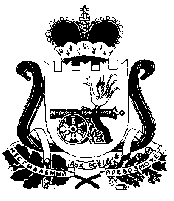 АДМИНИСТРАЦИЯ Стодолищенского сельского поселенияПочинковского района  Смоленской областиПОСТАНОВЛЕНИЕот 15.01.2014г       № 02пос. СтодолищеО внесении изменений в постановление № 1 от 20.02.1992 г.Главы Стодолищенской сельскойадминистрацииВ постановлении Главы Стодолищенской сельской администрации № 1 от 20.02.1992 г. «О предоставлении земель в частную собственность граждан проживающих на территории сельского Совета», допущена ошибка в части фамилии гражданки    Конашенковой Татьяны Андреевны.ПОСТАНОВЛЯЮ:Внести изменение в постановление Главы Стодолищенской сельской администрации № 1 от 20.02.1992 г. «О предоставлении земель в частную собственность граждан проживающих на территории сельского Совета» в части фамилии гражданки Копашенковой Татьяны Андреевны.,   ул.Пролетарская,  п.Стодолище.Читать фамилию как Конашенкова Татьяна Андреевна,  ул. Пролетарская, п.Стодолище. Глава муниципального образованияСтодолищенского сельского поселенияПочинковского района Смоленской области                                Г.А.  Знайко